NEGATIVE CYTOLOGY BUT EC/TZ ABSENT OR INSUFFICIENTASCP MANAGEMENT GUIDELINESIn spite of proper collection techniques and devices, there are still Paps that will lack an endocervical/transformation zone component.  This can be due to a number of reasons, including pregnancy, oral contraceptive use, and postmenopausal changes.  At one time appropriate follow up was considered to be a repeat Pap but this is no longer the recommendation.  Despite this change, we are still receiving repeat Paps on women without  an EC/TZ component.  Physicians Laboratory recommends that providers follow the current (2014) ASCP guidelines.  They are included below for your information.  We appreciate your attention to this matter and hope these guidelines are helpful for you.  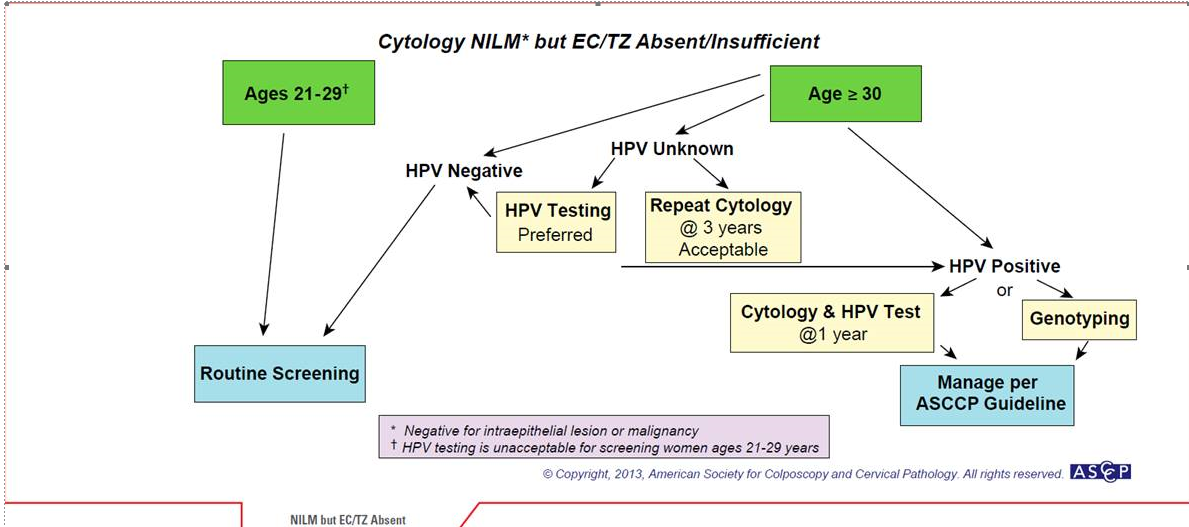 